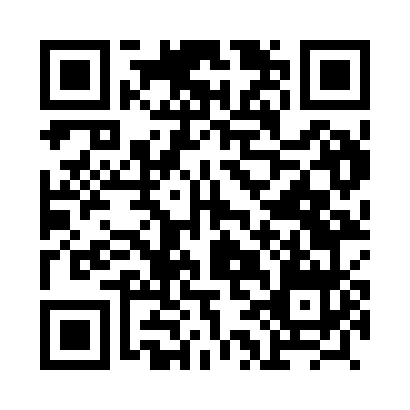 Prayer times for Laoag, PhilippinesWed 1 May 2024 - Fri 31 May 2024High Latitude Method: NonePrayer Calculation Method: Muslim World LeagueAsar Calculation Method: ShafiPrayer times provided by https://www.salahtimes.comDateDayFajrSunriseDhuhrAsrMaghribIsha1Wed4:145:3111:553:096:197:312Thu4:135:3011:553:086:197:323Fri4:135:3011:553:086:207:324Sat4:125:2911:543:076:207:335Sun4:115:2911:543:076:207:336Mon4:115:2811:543:076:217:347Tue4:105:2811:543:066:217:348Wed4:095:2711:543:066:217:359Thu4:095:2711:543:056:227:3510Fri4:085:2611:543:056:227:3611Sat4:085:2611:543:046:227:3612Sun4:075:2611:543:046:237:3713Mon4:065:2511:543:056:237:3714Tue4:065:2511:543:066:237:3815Wed4:055:2411:543:066:247:3816Thu4:055:2411:543:076:247:3917Fri4:045:2411:543:076:257:3918Sat4:045:2411:543:086:257:4019Sun4:045:2311:543:096:257:4020Mon4:035:2311:543:096:267:4121Tue4:035:2311:543:106:267:4122Wed4:025:2211:543:106:267:4223Thu4:025:2211:543:116:277:4224Fri4:025:2211:553:116:277:4325Sat4:015:2211:553:126:287:4326Sun4:015:2211:553:136:287:4427Mon4:015:2211:553:136:287:4428Tue4:015:2111:553:146:297:4529Wed4:005:2111:553:146:297:4530Thu4:005:2111:553:156:297:4631Fri4:005:2111:553:156:307:46